KepadaYth. Pimpinan Instansi terkaitdi Tempat TugasBersama ini kami LAPORkan ke hadapan Bapak-bapak pimpinan instansi terkait tersebut di atas, bahwa oknum ini Moh. Soleh MZ, no hp/WA 0853-3070-0559.Alamat : Desa Tegalwangi Kec. Umbulasari Kab. Jembersebagai Admin Grup Whatsapp dg nama FS SAHABAT SEJATI (nb. FS Forum Silaturrahmi)sering dan selalu mendiskreditkan pihak pemerintah RI dan menyebarkan konten" fitnah/hoaks yg mengadu domba pengguna medsos dengan ajakan yang radikalis, anti Pancasila, mendukung khilafah serta menggunakan data" dan isu" yang tidak bisa dipertanggungjawabkan kebenarannya.Di bawah ini beberapa contoh WA pada grup FS Sahabat Sejati:ISI WA:Dikirim o/ M Soleh MZ ke WA Grup 27/8/2019 20:31 WIB:Kepada Yth,Saudara/saudari Pencinta KEADILANDi Seluruh Tanah AirAssalamualaikum Wr Wbr... Salam Perjuangan...!!! Sebagaimana kita ketahui bersama bahwa Indonesia saat ini sedang menghadapi berbagai persoalan bangsa sangat serius dan terus berkembang termasuk "RESIDU PEMILU" yang tak boleh kita LUPAKAN yaitu "PRISTIWA BERDARAH Tragedi Kemanusiaan 21-22 Mei" yang belum TERTUNTASKAN sebagai ampas dari Pemilu 2019. Demikian pula tentang Papua dan Pemindahan ibukota.Maka dalam menyikapi berbagai persoalan bangsa tersebut, kami DPR RI (Dewan Persaudaraan Relawan & Rakyat Indonesia) mengajak seluruh elemen bangsa masyarakat, rakyat dan umat serta para mahasiswa yang masih mencintai negeri ini serta menjunjung tinggi nilai-nilai "KEMANUSIAAN & KEADILAN" untuk ikut bergabung melakukan unjuk rasa yang Insya Allah akan dilaksanakan pada ;Hari/Tgl : Jum'at 30 Agt 2019Waktu : 13.00 WIBTitik Kumpul : Gedung DPR MPR RIJl. Gatot Soebroto Jak-PusAtas perhatian, kepedulian dan dukungan serta kerjasama yang baik kami ucapkan terimakasih.Wassalam,#BJP_Bang Jalih PitoengKetua Umum DPR RIAkbar HusseinSekretaris Jenderal DPR RIContact :081808122000087886005895.https://m.youtube.com/watch?feature=share&v=No-FePAuaY0.Kota - kota lain menyusul...?..Saat MPR BUNGKAM..!!.Maka.RAKYAT GUGAT KEDAULATAN...!!!MPR SEGERA MEMECAT PRESIDEN JOKOWI.ALLAHU AKBAR...!!!Wajib diikuti pemilih 02 dan anak bangsa yg peduli NKRI..SEBARKAN agar masyarakat Jakarta bersiap ikut Jatuhkan Rezim !!!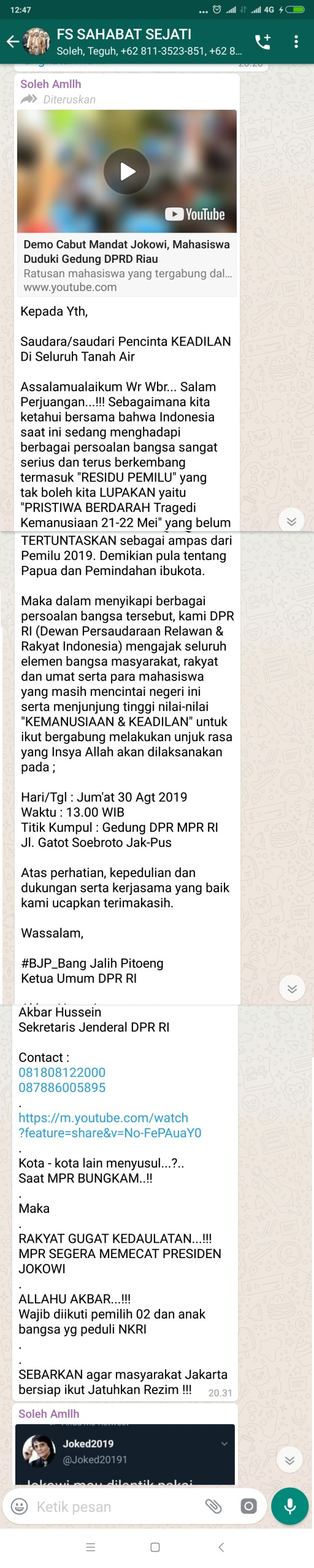 ISI WA:Dikirim o/ M Soleh MZ ke WA Grup 27/8/2019 20:35 WIB: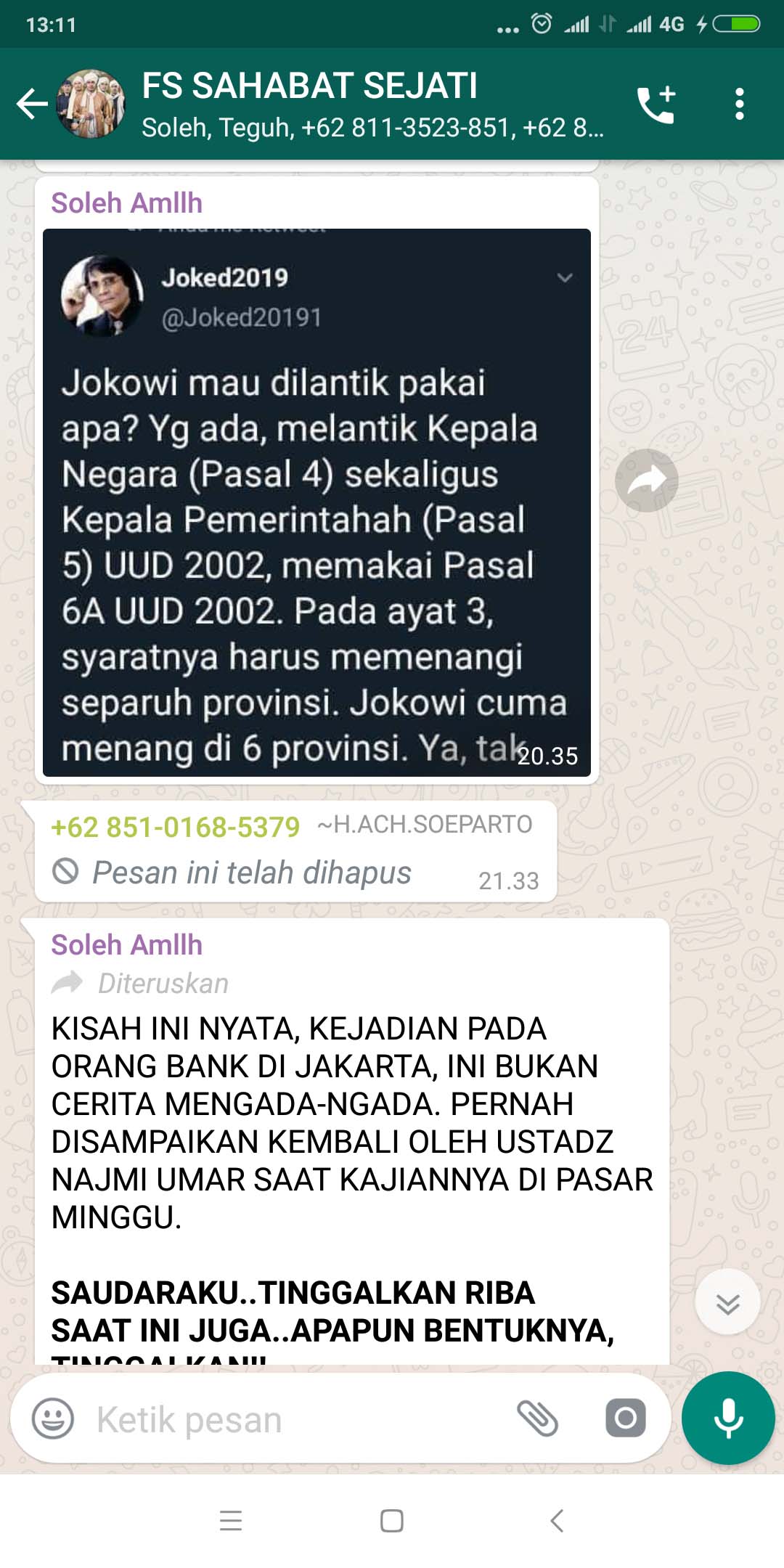 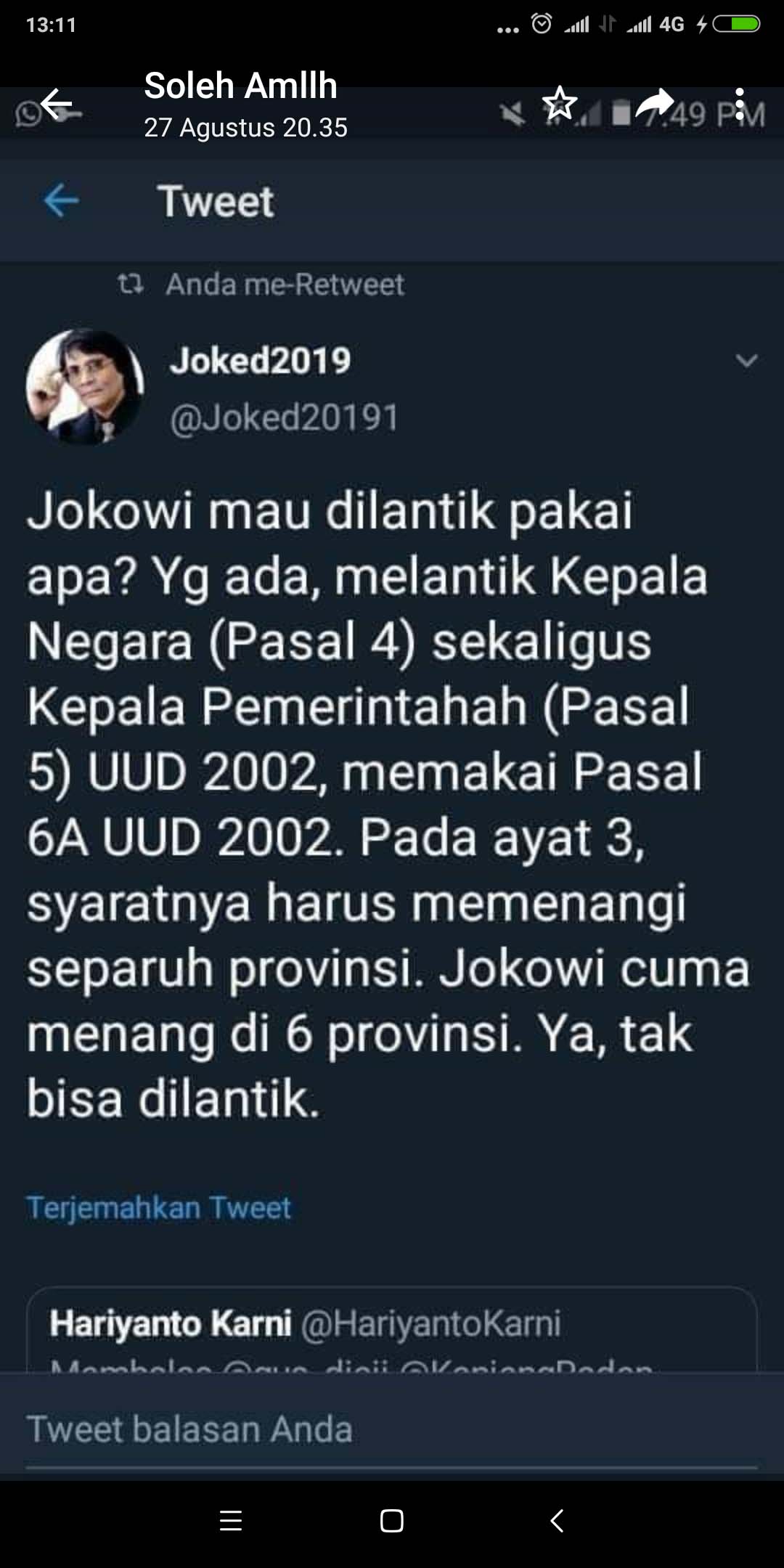 ISI WA:Dikirim o/ M Soleh MZ ke WA Grup 28/8/2019 07:19 WIB: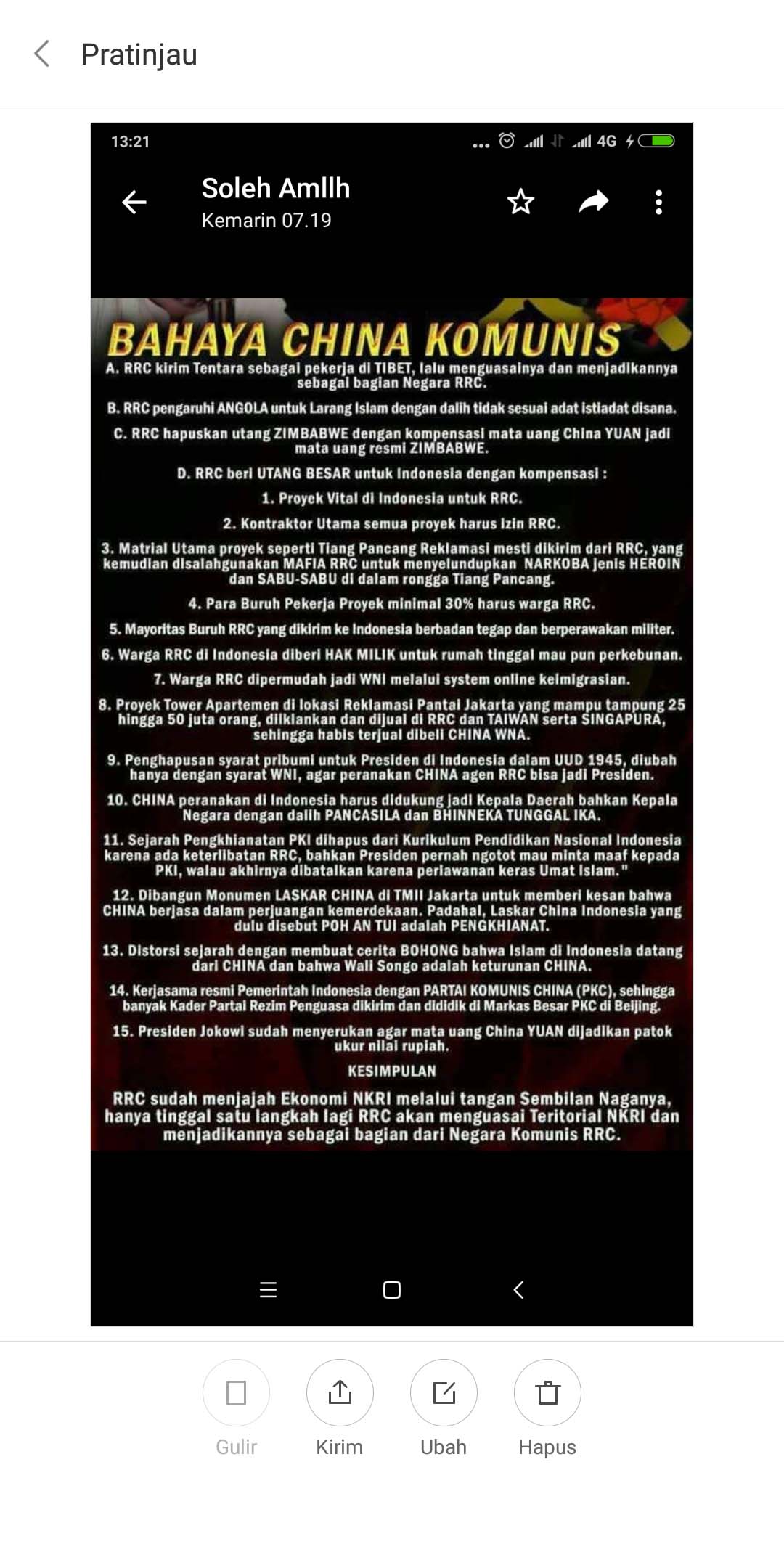 ISI WA:Dikirim o/ M Soleh MZ ke WA Grup 28/8/2019 07:20 WIB: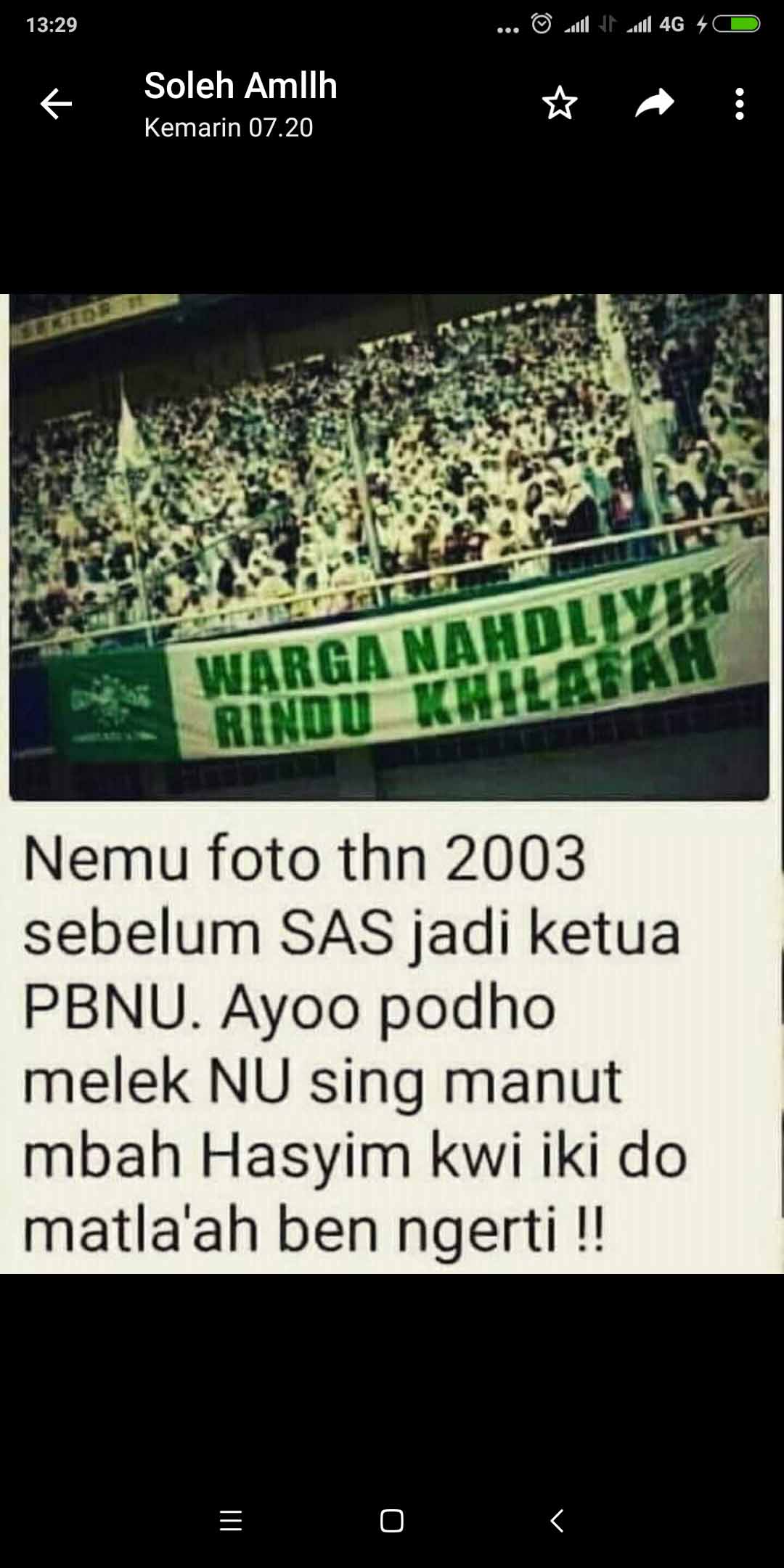 ISI WA anggota Grup:Dikirim o/ Abah Hadi Nasruloh ke WA Grup 28/8/2019 22:58 WIB: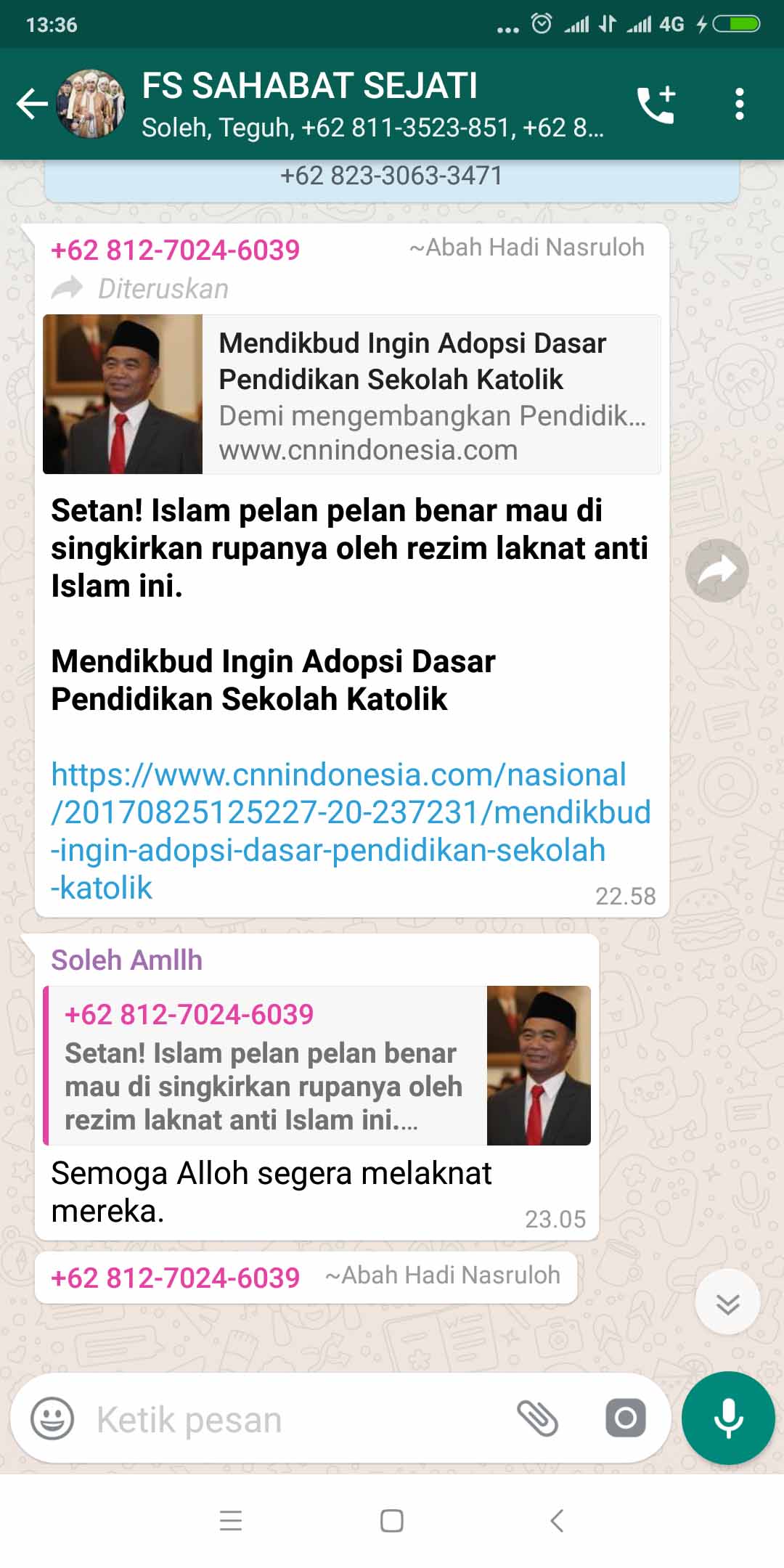 ISI WA:Dikirim o/ M Soleh MZ ke WA Grup 28/8/2019 23:06 WIB: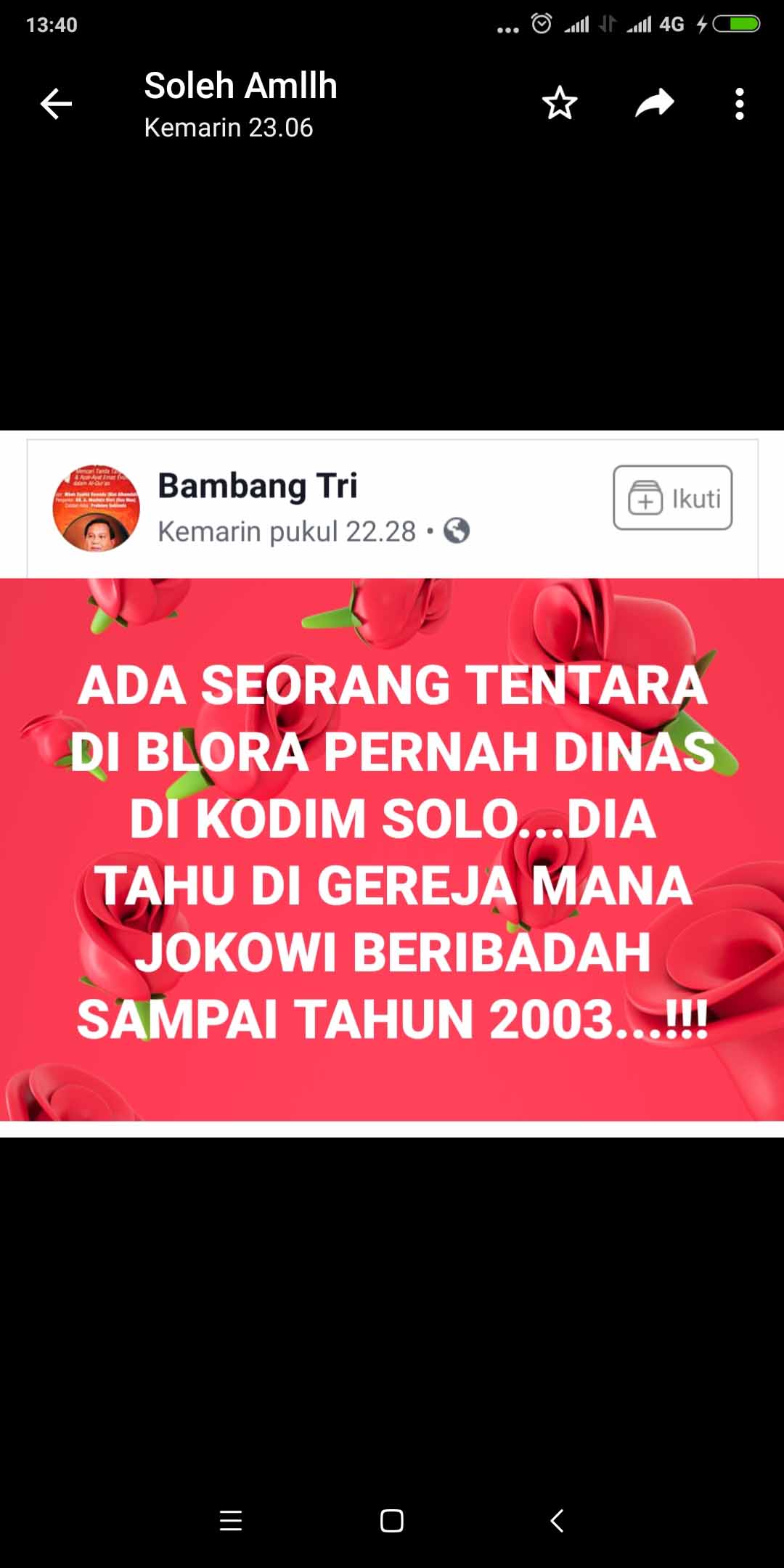 ISI WA:Dikirim o/ M Soleh MZ ke WA Grup 28/8/2019 23:07 WIB: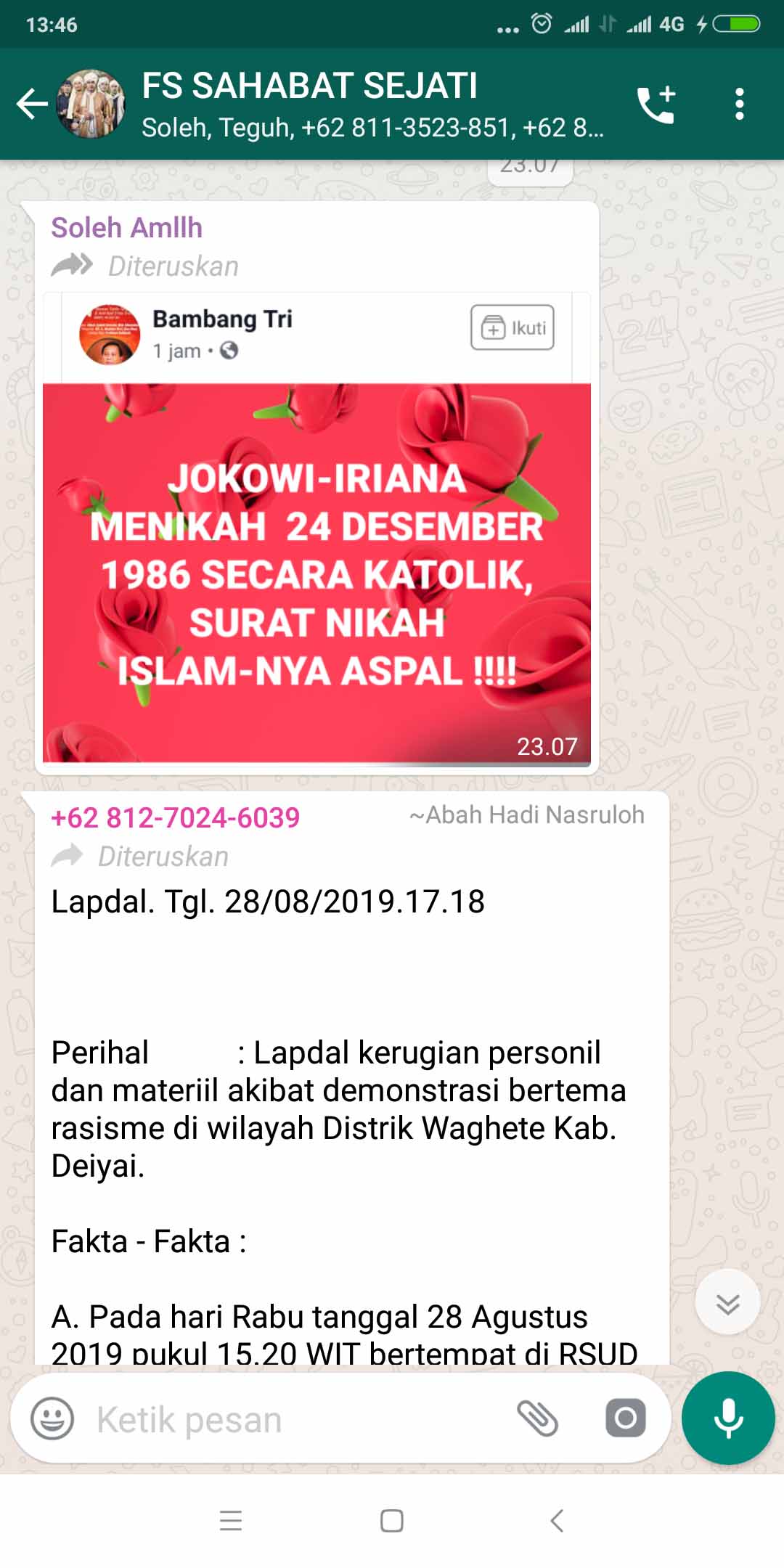 ISI WA:Dikirim o/ M Soleh MZ ke WA Grup 28/8/2019 23:27 WIB: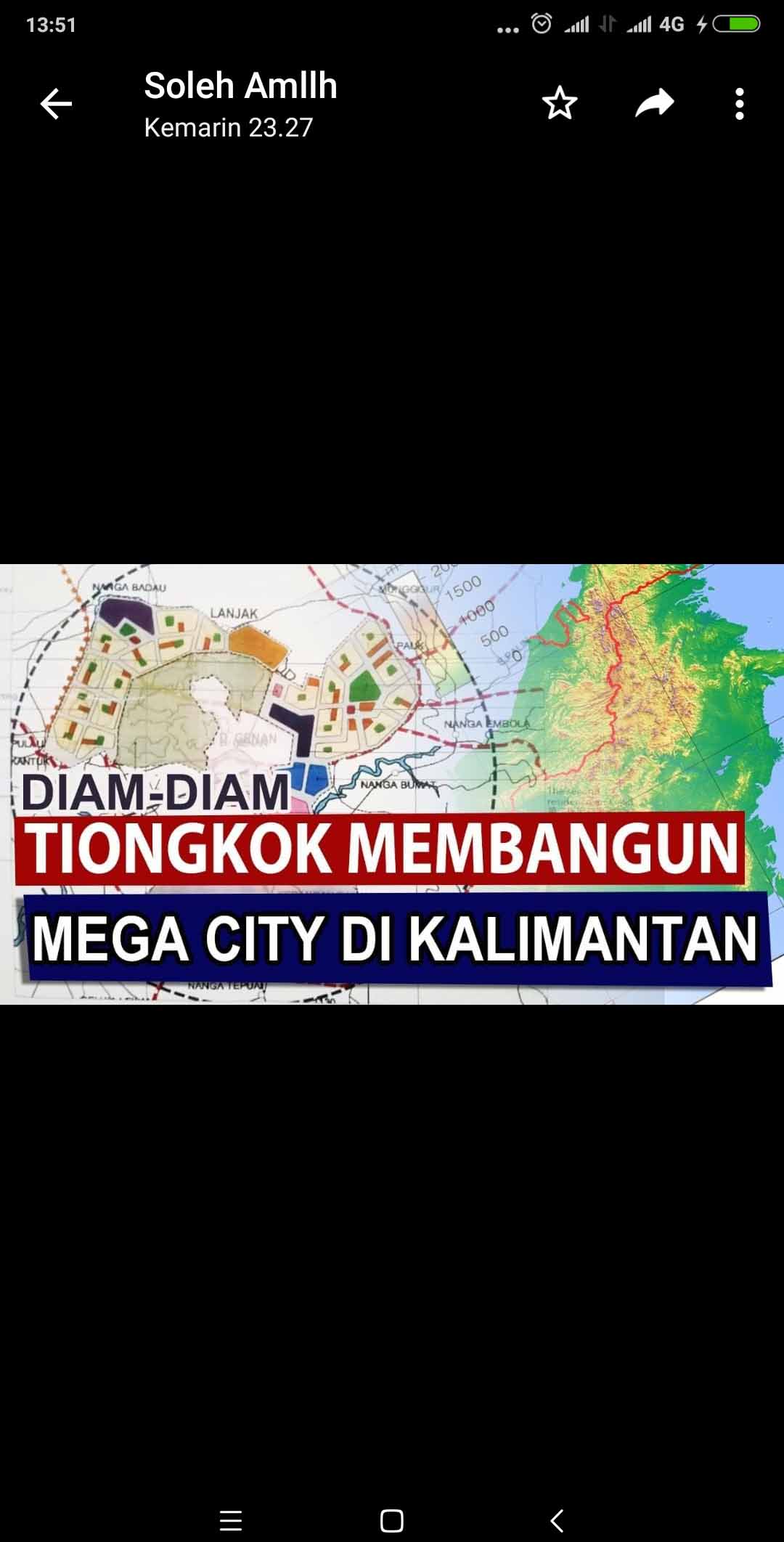 ISI WA:Dikirim o/ M Soleh MZ ke WA Grup 28/8/2019 23:28 WIB: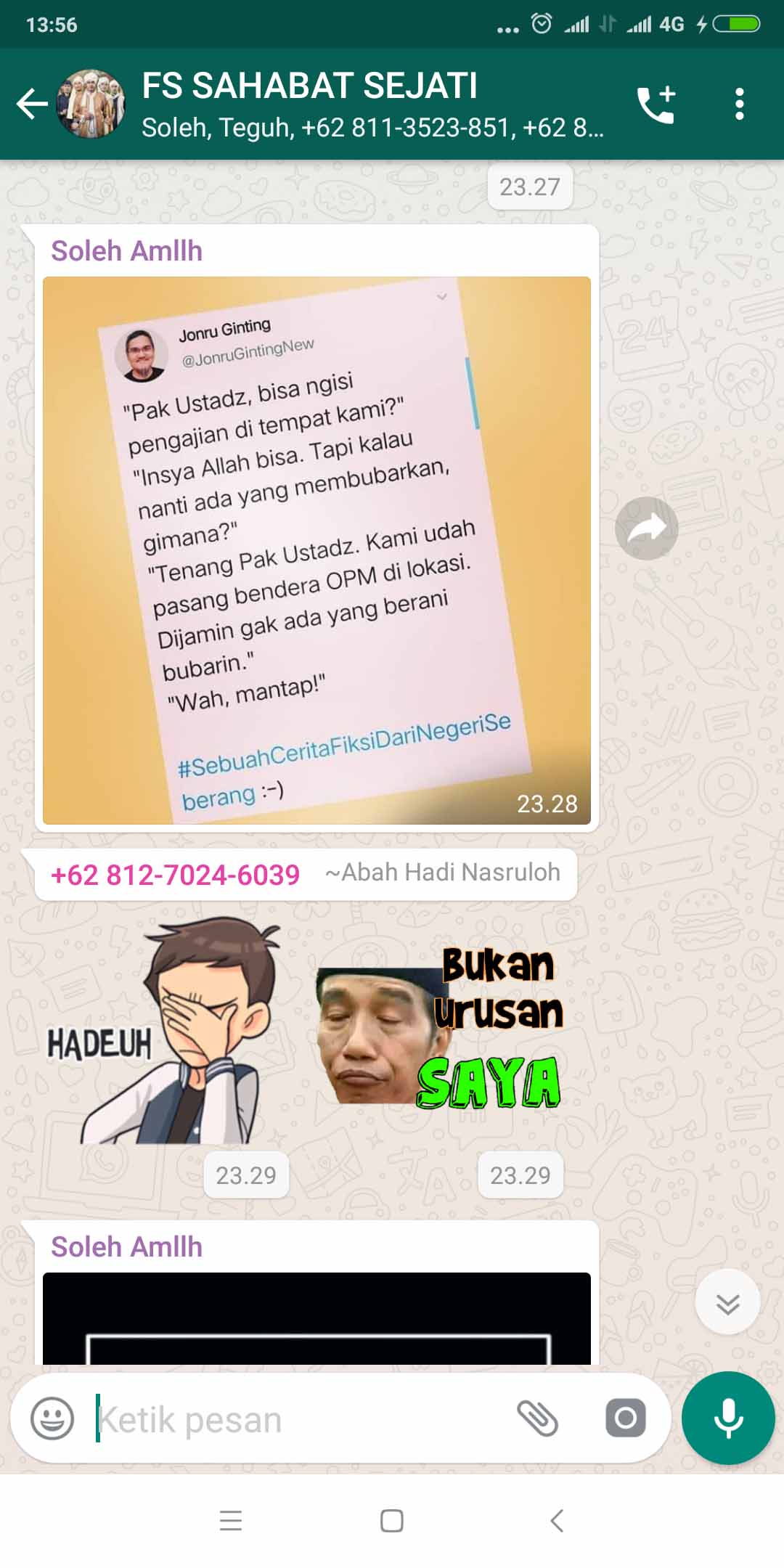 ISI WA:Dikirim o/ M Soleh MZ ke WA Grup 29/8/2019 05:51 WIB: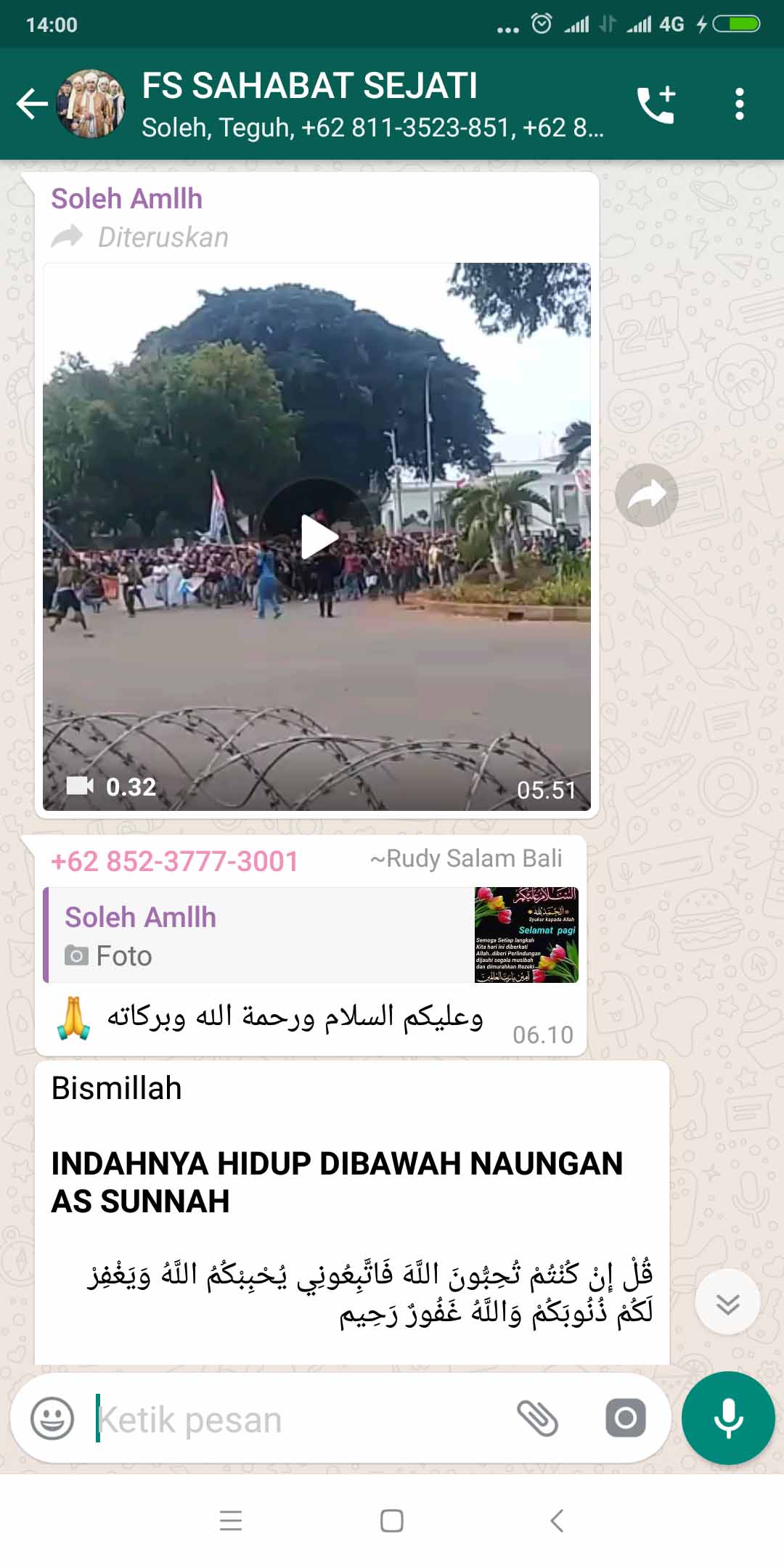 ISI WA anggota Grup:Dikirim o/ Abah Hadi Nasruloh ke WA Grup 29/8/2019 07:06 WIB: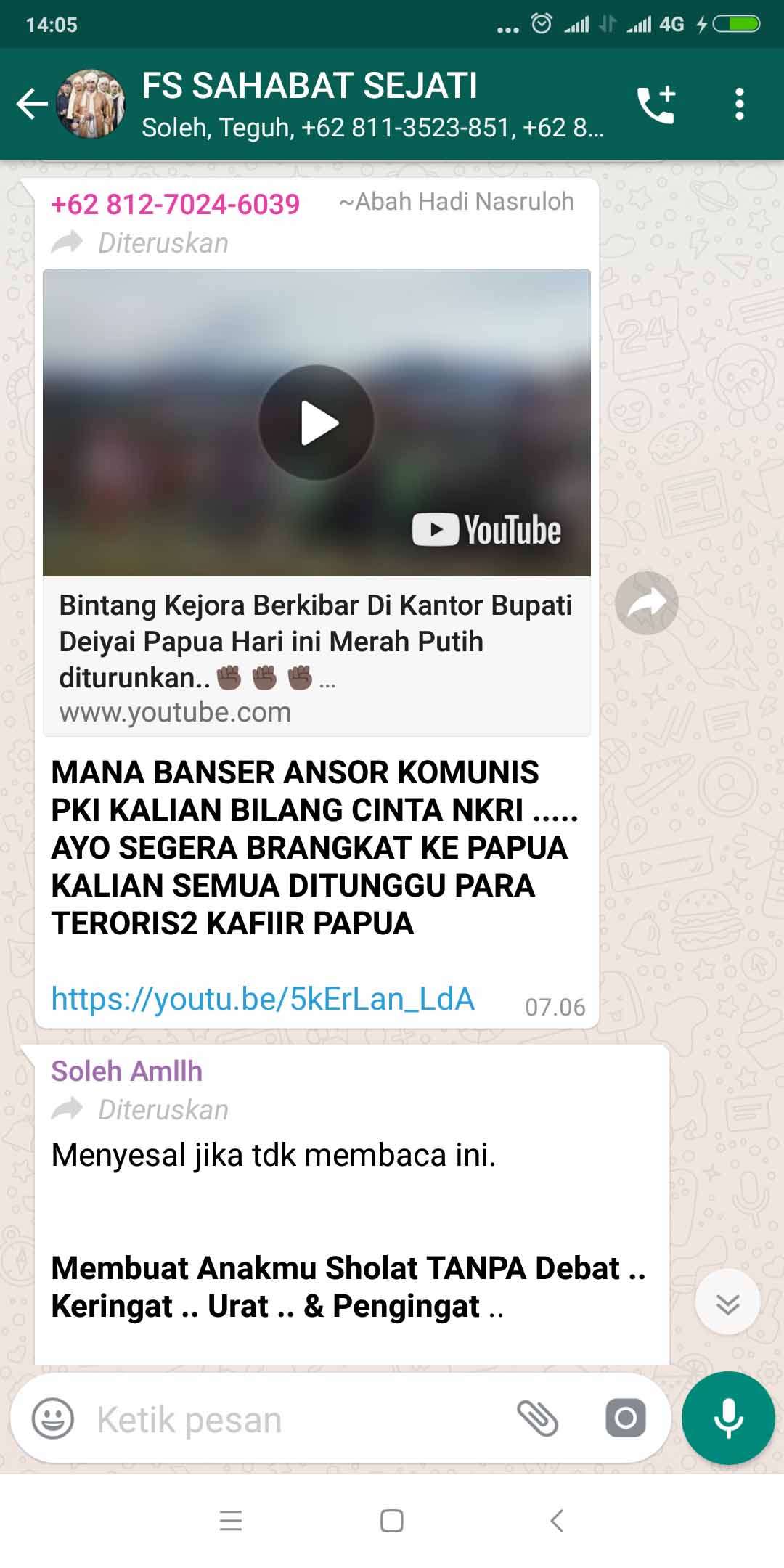 ISI WA:Dikirim o/ M Soleh MZ ke WA Grup 29/8/2019 07:48 WIB:Link:https://drive.google.com/file/d/0B2I3OTJuNt7YTUdnQy1Vb0hoOUVRV3FlYTN0eFlyS29Ia1VB/view?usp=sharing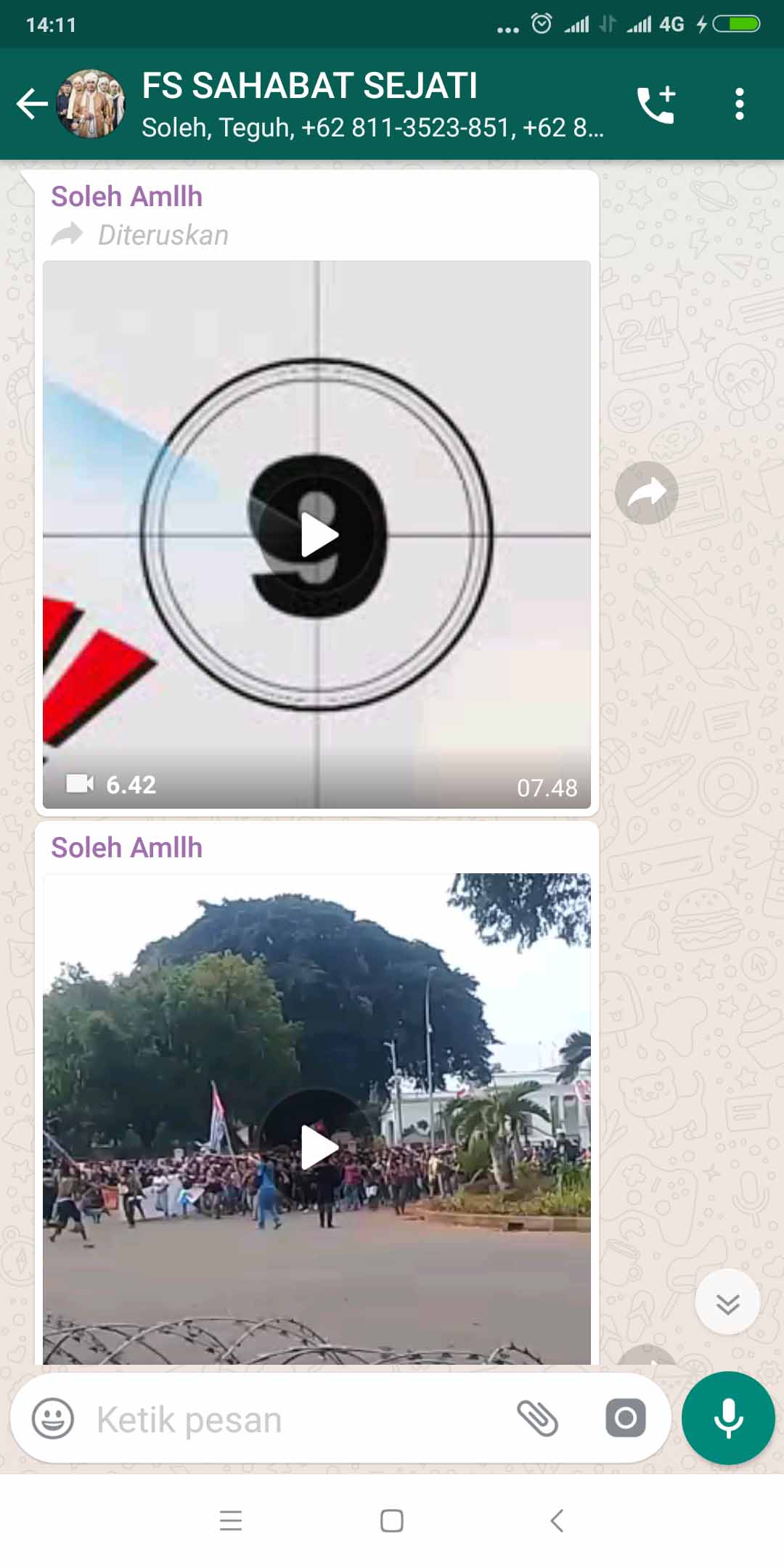 ISI WA:Dikirim o/ M Soleh MZ ke WA Grup 29/8/2019 07:59 WIB: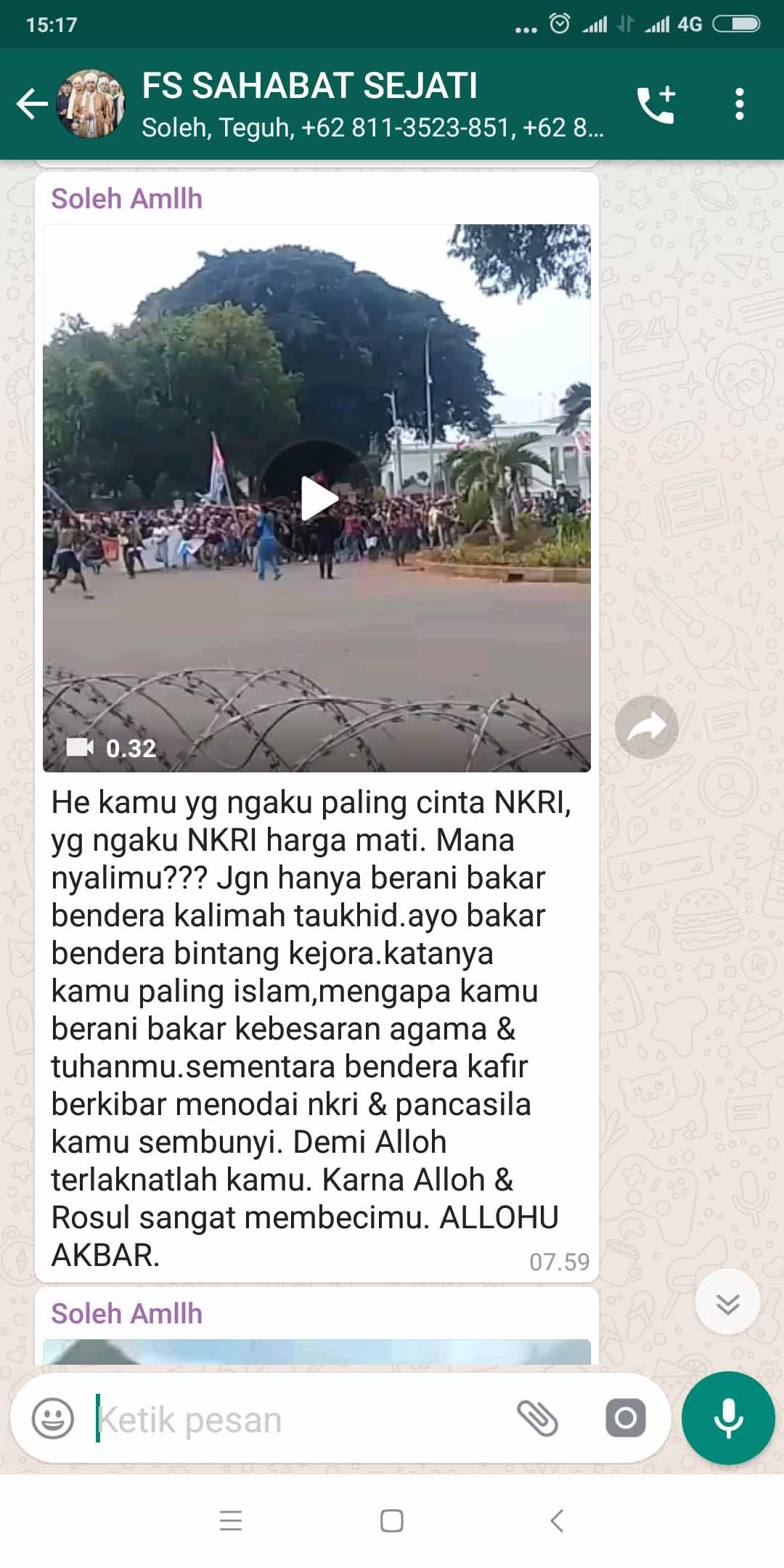 ISI WA:Dikirim o/ M Soleh MZ ke WA Grup 29/8/2019 13:01 WIB: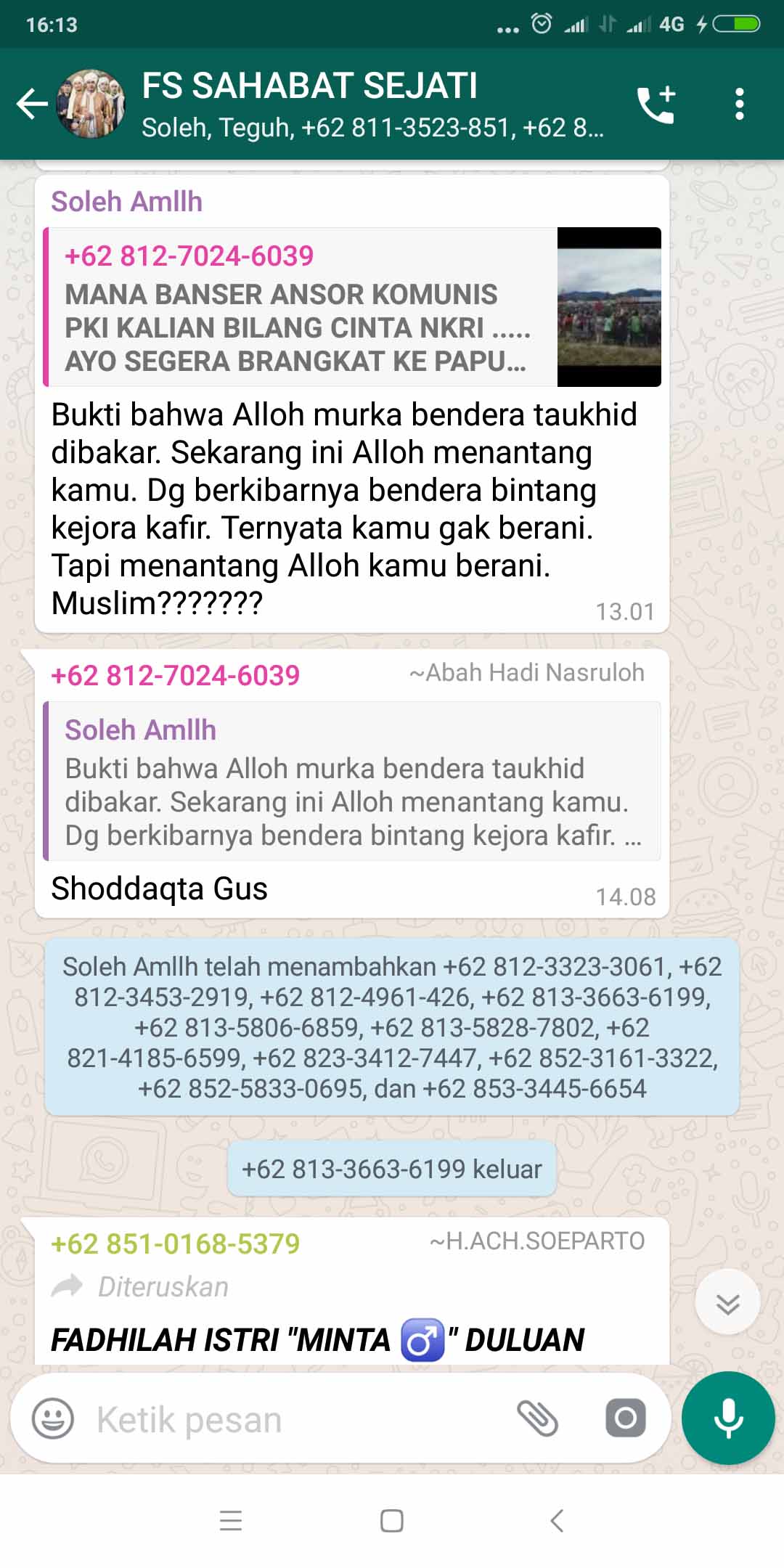 Demikian laporan ini saya buat, dengan kesadaran sendiri dan tanpa unsur kebencian terhadap personal.Dengan disadari bahwa keutuhan NKRI dan menentang pikiran radikalis serta menegakkan Dasar Negara Pancasila serta bendera Merah Putih adalah kewajiban seluruh warga bangsa.Pelapor:TtdFATCHUR ROCHMANNIK 3509190102670006Graha Citra Mas i-4 Tegalbesar, Jember, Jawa Timur, HP 082131818227NIP. 196702011986031005PNS/Pustakawan pada Dinas Perpustakaan dan Kearsipan Kab. Jember, Telp. 0331-331512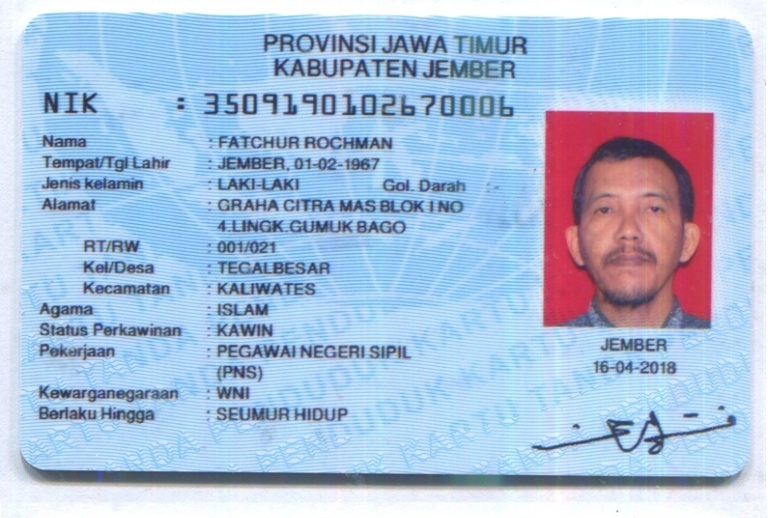 